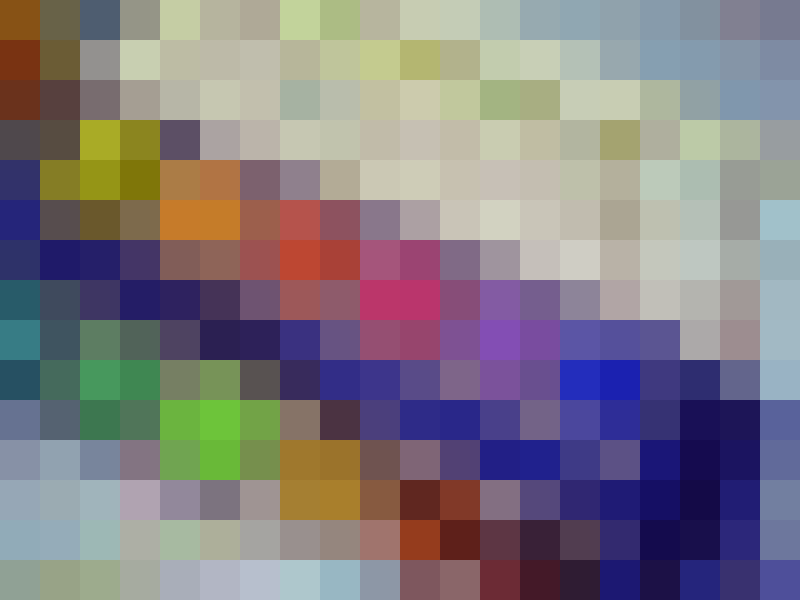 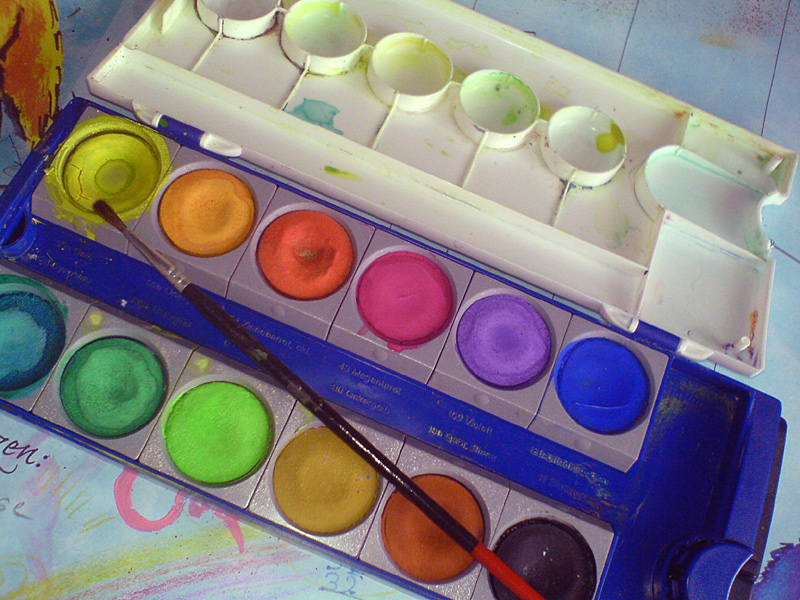 Titel: 	MalkastenAutor: 	Redaktion von Find-das-Bild.deQuelle:	http://find-das-bild.de/bild/malkasten/